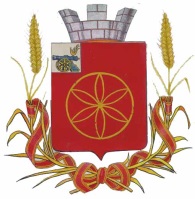 АДМИНИСТРАЦИЯ  МУНИЦИПАЛЬНОГО  ОБРАЗОВАНИЯ            РУДНЯНСКИЙ  РАЙОН  СМОЛЕНСКОЙ ОБЛАСТИП О С Т А Н О В Л Е Н И Еот  12.09.2019 № 371Об утверждении порядка установления и использования полос отвода автомобильных дорог общего пользования местного значения вне границ населенных пунктов в границах муниципального образования Руднянский район Смоленской области, автомобильных дорогах общего пользования местного значения муниципального образования Руднянского городского поселения Руднянского района Смоленской области и порядка установления и использования придорожных полос автомобильных дорог общего пользования местного значения вне границ населенных пунктов в границах муниципального образования Руднянский район Смоленской области, автомобильных дорогах общего пользования местного значения муниципального образования Руднянского городского поселения Руднянского района Смоленской областиВ соответствии с Федеральным законом от 06.10.2003 № 131-ФЗ «Об общих принципах организации местного самоуправления в Российской Федерации», Федеральным законом от 08.11.2007 № 257-ФЗ «Об автомобильных дорогах и дорожной деятельности в Российской Федерации и о внесении изменений в отдельные законодательные акты Российской Федерации», постановлением Администрации муниципального образования Руднянский район Смоленской области от 13.09.2018 № П-340 «Об утверждении положения о дорожной деятельности в отношении автомобильных дорог местного значения вне границ населенных пунктов в границах муниципального образования Руднянский район Смоленской области, автомобильных дорог местного значения муниципального образования Руднянского городского поселения Руднянского района Смоленской области, а также осуществлении иных полномочий в области использования автомобильных дорог и осуществления дорожной деятельности в соответствии с законодательством Российской Федерации», руководствуясь Уставом муниципального образования Руднянский район Смоленской области, Администрация муниципального образования Руднянский район Смоленской областип о с т а н о в л я е т:1. Утвердить Порядок установления и использования полос отвода автомобильных дорог общего пользования местного значения вне границ населенных пунктов в границах муниципального образования Руднянский район Смоленской области, автомобильных дорогах общего пользования местного значения муниципального образования Руднянского городского поселения Руднянского района Смоленской области (приложение 1).2. Утвердить Порядок установления и использования придорожных полос автомобильных дорог общего пользования местного значения вне границ населенных пунктов в границах муниципального образования Руднянский район Смоленской области, автомобильных дорогах общего пользования местного значения муниципального образования Руднянского городского поселения Руднянского района Смоленской области (приложение 2).3. Настоящее постановление вступает в силу с момента подписания и подлежит официальному опубликованию в соответствии с Уставом муниципального образования Руднянский район Смоленской области. Глава муниципального образованияРуднянский район Смоленской области                                                 Ю.И. ИвашкинПриложение 1к постановлению  Администрации муниципального образования Руднянский район Смоленской области от 12.09.2019 № 371ПОРЯДОКУСТАНОВЛЕНИЯ И ИСПОЛЬЗОВАНИЯ ПОЛОС ОТВОДА АВТОМОБИЛЬНЫХ ДОРОГ ОБЩЕГО ПОЛЬЗОВАНИЯ МЕСТНОГО ЗНАЧЕНИЯ ВНЕ ГРАНИЦ НАСЕЛЕННЫХ ПУНКТОВ В ГРАНИЦАХ МУНИЦИПАЛЬНОГО ОБРАЗОВАНИЯ РУДНЯНСКИЙ РАЙОН СМОЛЕНСКОЙ ОБЛАСТИ, АВТОМОБИЛЬНЫХ ДОРОГАХ ОБЩЕГО ПОЛЬЗОВАНИЯ МЕСТНОГО ЗНАЧЕНИЯ МУНИЦИПАЛЬНОГО ОБРАЗОВАНИЯ РУДНЯНСКОГО ГОРОДСКОГО ПОСЕЛЕНИЯ РУДНЯНСКОГО РАЙОНА СМОЛЕНСКОЙ ОБЛАСТИ1. Настоящий Порядок установления и использования полос отвода автомобильных дорог общего пользования местного значения вне границ населенных пунктов в границах муниципального образования Руднянский район Смоленской области, автомобильных дорогах общего пользования местного значения муниципального образования Руднянского городского поселения Руднянского района Смоленской области (далее - Порядок) разработан в соответствии с ч. 5 ст. 25 Федерального закона от 08.11.2007 № 257-ФЗ «Об автомобильных дорогах и о дорожной деятельности в Российской Федерации и о внесении изменений в отдельные законодательные акты Российской Федерации», постановлением Администрации муниципального образования Руднянский район Смоленской области от 13.09.2018 № П-340 «Об утверждении положения о дорожной деятельности в отношении автомобильных дорог местного значения вне границ населенных пунктов в границах муниципального образования Руднянский район Смоленской области, автомобильных дорог местного значения муниципального образования Руднянского городского поселения Руднянского района Смоленской области, а также осуществлении иных полномочий в области использования автомобильных дорог и осуществления дорожной деятельности в соответствии с законодательством Российской Федерации» и регулирует механизм установления и использования полос отвода автомобильных дорог общего пользования местного значения вне границ населенных пунктов в границах муниципального образования Руднянский район Смоленской области, автомобильных дорогах общего пользования местного значения муниципального образования Руднянского городского поселения Руднянского района Смоленской области.2. Уполномоченным органом местного самоуправления муниципального образования Руднянский район Смоленской области на предоставление земельных участков, которые находятся в собственности муниципального образования Руднянский район Смоленской области или государственная собственность на которые не разграничена, для размещения автомобильных дорог общего пользования местного значения вне границ населенных пунктов в границах муниципального образования Руднянский район Смоленской области, автомобильных дорогах общего пользования местного значения муниципального образования Руднянского городского поселения Руднянского района Смоленской области является Администрация муниципального образования Руднянский район Смоленской области (далее - Администрация).3. Организация и проведение работ, связанных с необходимостью образования земельных участков в целях размещения автомобильной дороги общего пользования местного значения вне границ населенных пунктов в границах муниципального образования Руднянский район Смоленской области, автомобильных дорогах общего пользования местного значения муниципального образования Руднянского городского поселения Руднянского района Смоленской области, осуществляется отделом по экономике, управлению муниципальным имуществом и земельным отношениям, совместно с отделом по делам ГО и ЧС и отделом по архитектуре, строительству и ЖКХ Администрации.4. Подготовка ходатайства о переводе земельных участков в категорию земель промышленности, энергетики, транспорта, связи, радиовещания, телевидения, информатики, земель для обеспечения космической деятельности, земель обороны, безопасности и земель иного специального назначения (далее - земли транспорта) в целях установления полосы отвода автомобильной дороги для размещения такой автомобильной дороги и (или) объектов дорожного сервиса осуществляется отделом по экономике, управлению муниципальным имуществом и земельным отношениям, совместно с отделом по делам ГО и ЧС и отделом по архитектуре, строительству и ЖКХ Администрации в соответствии с законодательством Российской Федерации.5. В соответствии с ч. 1 и ч. 2 статьи 20 Федерального закона «Об автомобильных дорогах и о дорожной деятельности в Российской Федерации и о внесении изменений в отдельные законодательные акты Российской Федерации» строительство, реконструкция, капитальный ремонт являющихся сооружениями пересечения автомобильной дороги с другими автомобильными дорогами и примыкания автомобильной дороги к другой автомобильной дороге допускаются при наличии разрешения на строительство и согласия в письменной форме, выдаваемого Администрацией.6. В соответствии с ч. 6 и ч. 11 статьи 22 Федерального закона «Об автомобильных дорогах и о дорожной деятельности в Российской Федерации и о внесении изменений в отдельные законодательные акты Российской Федерации» объекты дорожного сервиса, размещаемые в границах полосы отвода автомобильной дороги общего пользования местного значения вне границ населенных пунктов в границах муниципального образования Руднянский район Смоленской области, автомобильных дорогах общего пользования местного значения муниципального образования Руднянского городского поселения Руднянского района Смоленской области, должны быть оборудованы стоянками и местами остановки транспортных средств, а также подъездами, съездами и примыканиями в целях обеспечения доступа к ним с названной автомобильной дороги. При примыкании к автомобильной дороге общего пользования местного значения вне границ населенных пунктов в границах муниципального образования Руднянский район Смоленской области, автомобильных дорогах общего пользования местного значения муниципального образования Руднянского городского поселения Руднянского района Смоленской области, другой автомобильной дороги подъезды и съезды должны быть оборудованы переходно-скоростными полосами и обустроены таким образом, чтобы обеспечить безопасность дорожного движения.7. Реконструкция, капитальный ремонт и ремонт примыканий объектов дорожного сервиса к автомобильным дорогам допускаются при наличии согласия на выполнение указанных работ в письменной форме, выданного Администрацией и содержащего технические требования и условия, подлежащие обязательному исполнению лицами, выполняющими работы.Приложение 2к постановлению  Администрации муниципального образования Руднянский район Смоленской области от 12.09.2019 № 371ПОРЯДОКУСТАНОВЛЕНИЯ И ИСПОЛЬЗОВАНИЯ ПРИДОРОЖНЫХ ПОЛОСАВТОМОБИЛЬНЫХ ДОРОГ ОБЩЕГО ПОЛЬЗОВАНИИ МЕСТНОГО ЗНАЧЕНИЯ ВНЕ ГРАНИЦ НАСЕЛЕННЫХ ПУНКТОВ В ГРАНИЦАХ МУНИЦИПАЛЬНОГО ОБРАЗОВАНИЯ РУДНЯНСКИЙ РАЙОН СМОЛЕНСКОЙ ОБЛАСТИ, АВТОМОБИЛЬНЫХ ДОРОГАХ ОБЩЕГО ПОЛЬЗОВАНИЯ МЕСТНОГО ЗНАЧЕНИЯ МУНИЦИПАЛЬНОГО ОБРАЗОВАНИЯ РУДНЯНСКОГО ГОРОДСКОГО ПОСЕЛЕНИЯ РУДНЯНСКОГО РАЙОНА СМОЛЕНСКОЙ ОБЛАСТИ1. Настоящий Порядок установления и использования придорожных полос автомобильных дорог общего пользования местного значения вне границ населенных пунктов в границах муниципального образования Руднянский район Смоленской области, автомобильных дорогах общего пользования местного значения муниципального образования Руднянского городского поселения Руднянского района Смоленской области (далее - Порядок) разработан в соответствии с ч. 9 ст. 26 Федерального закона от 08.11.2007 № 257-ФЗ «Об автомобильных дорогах и о дорожной деятельности в Российской Федерации и о внесении изменений в отдельные законодательные акты Российской Федерации», постановлением Администрации муниципального образования Руднянский район Смоленской области от 13.09.2018 № П-340 «Об утверждении положения о дорожной деятельности в отношении автомобильных дорог местного значения вне границ населенных пунктов в границах муниципального образования Руднянский район Смоленской области, автомобильных дорог местного значения муниципального образования Руднянского городского поселения Руднянского района Смоленской области, а также осуществлении иных полномочий в области использования автомобильных дорог и осуществления дорожной деятельности в соответствии с законодательством Российской Федерации» и регулирует механизм установления и использования придорожных полос автомобильных дорог общего пользования местного значения вне границ населенных пунктов в границах муниципального образования Руднянский район Смоленской области, автомобильных дорогах общего пользования местного значения муниципального образования Руднянского городского поселения Руднянского района Смоленской области.2. Границы придорожных полос автомобильных дорог общего пользования местного значения вне границ населенных пунктов в границах муниципального образования Руднянский район Смоленской области, автомобильных дорогах общего пользования местного значения муниципального образования Руднянского городского поселения Руднянского района Смоленской области обозначаются информационными щитами (указателями), устанавливаемыми на межевых знаках, обозначающих границы полосы отвода таких автомобильных дорог, с указанием сведений о расстоянии от границы полосы отвода до границы придорожной полосы таких автомобильных дорог.3. В соответствии с ч. 5 и ч. 6 статьи 26 Федерального закона «Об автомобильных дорогах и о дорожной деятельности в Российской Федерации и о внесении изменений в отдельные законодательные акты Российской Федерации» Администрация муниципального образования Руднянский район Смоленской области (далее - Администрация) в течение семи дней со дня принятия решения об установлении границ придорожных полос или об изменении границ таких придорожных полос направляет копию такого решения в орган местного самоуправления поселения, входящего в состав муниципального образования Руднянский район Смоленской области, в отношении территорий которого принято такое решение, а также уведомляет в установленном порядке собственников земельных участков, землепользователей, землевладельцев и арендаторов земельных участков, находящихся в границах придорожных полос, об особом режиме использования этих земельных участков (уведомления подготавливает отдел по экономике, управлению муниципальным имуществом и земельным отношениям Администрации).4. В соответствии с ч. 1 и ч. 2 статьи 20 Федерального закона «Об автомобильных дорогах и о дорожной деятельности в Российской Федерации и о внесении изменений в отдельные законодательные акты Российской Федерации» строительство, реконструкция, капитальный ремонт являющихся сооружениями пересечения автомобильной дороги с другими автомобильными дорогами и примыкания автомобильной дороги к другой автомобильной дороге допускаются при наличии разрешения на строительство и согласия в письменной форме, выдаваемого Администрацией.5. В соответствии с ч. 6 и ч. 11 статьи 22 Федерального закона «Об автомобильных дорогах и о дорожной деятельности в Российской Федерации и о внесении изменений в отдельные законодательные акты Российской Федерации» объекты дорожного сервиса, размещаемые в границах придорожной полосы автомобильной дороги общего пользования местного значения вне границ населенных пунктов в границах муниципального образования Руднянский район Смоленской области, автомобильной дороги общего пользования местного значения муниципального образования Руднянского городского поселения Руднянского района Смоленской области, должны быть оборудованы стоянками и местами остановки транспортных средств, а также подъездами, съездами и примыканиями в целях обеспечения доступа к ним с названной автомобильной дороги. При примыкании к автомобильной дороге общего пользования местного значения вне границ населенных пунктов в границах муниципального образования Руднянский район Смоленской области, автомобильной дороге общего пользования местного значения муниципального образования Руднянского городского поселения Руднянского района Смоленской области другой автомобильной дороги подъезды и съезды должны быть оборудованы переходно-скоростными полосами и обустроены таким образом, чтобы обеспечить безопасность дорожного движения.6. Реконструкция, капитальный ремонт и ремонт примыканий объектов дорожного сервиса к автомобильным дорогам допускаются при наличии согласия на выполнение указанных работ в письменной форме, выдаваемого Администрацией, содержащего технические требования и условия, подлежащие обязательному исполнению лицами, выполняющими работы.